Иногда в жизни случаются такие ситуации, когда начинает казаться, что ничего нельзя исправить, а душевная боль никогда не кончится… В такой момент могут посетить мысли о нежелании жить…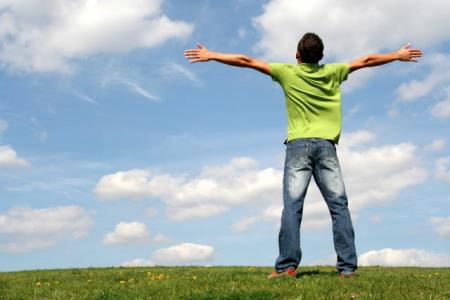 В кризисном состоянии человек испытывает сильное отчаяние,чувство одиночества, он не видит выхода…Внимание окружающих может предотвратить беду!Что может указывать на то, что человек находится в кризисном состоянии?Прямые высказывания о нежелании жить: «скоро все закончится…», «у вас больше не будет проблем со мной…», «все надоело, я никому не нужен…» и т.д.;Частые смены настроения;Изменения в привычном режиме питания, сна;Рассеянность, невозможность сосредоточиться;Стремление к уединению;Потеря интереса к любимым занятиям;Раздача значимых (ценных) вещей;8.Пессимистические высказывания: «у меня ничего не получится», «я не смогу» и т.д.;11.Резкое снижение интереса к привычной деятельности (работе, учебе);12.Употребление психоактивных веществ;13. Чрезмерный интерес к теме смерти.Если вы оказались рядом с человеком в кризисной ситуацииНе отталкивайте его, если он решил разделить с вами проблемы, даже если вы потрясены сложившейся ситуацией;Дайте знать, что хотите ему помочь, но не видите необходимости в том, чтобы хранить все в секрете, если какая-то информация может повлиять на его безопасность;Сохраняйте спокойствие и не осуждайте его, независимо от того, что он говорит;Убедите его, что есть конкретный человек, к которому можно обратиться за помощью;Дайте понять, что хотите поговорить о чувствах, что не осуждаете его за эти чувства;Помогите ему понять, что присутствующее чувство безнадежности не будет длиться вечно.Помните, человек в кризисном состоянии не всегда может открыто сказать о том, что с ним происходит... В этом случае оказать необходимую помощь может квалифицированный специалист- психологПсихолог – специалист, к которому можно обратиться, когда на душе тяжело, пропал смысл жизни, появилось ощущение душевной боли, тоски.Что необходимо предпринять, если друг находиться в кризисном состоянииРассказать о своих подозрениях старшим (педагогам);Поговорить с человеком о его переживаниях;Посоветовать обратиться за помощью к психологу;Если человек не может позвонит в службу экстренной помощи, можно позвонить туда самому с целью получения рекомендаций у консультантаГде можно получить помощь?Общероссийский детский телефон доверия: 8-800-2000-122 (круглосуточно, бесплатно)Окружной телефон доверия8-800-101-12-12 (8.00-20.00)8-800-101-12-00 (20.00-8.00)(Бесплатно, анонимно)              Территориальная комиссия по делам                  несовершеннолетних и защите их правЖадан Светлана Павловна6-22-50             Отделение психолого - педагогический помощи            "Экстренная детская помощь"(Центр Росток)6-11-07           Социально - психологическая служба МБОУ Игримская СОШ №1педагог-психолог Городова Татьяна Александровнасоциальный педагог Бургуева Заяна Мергеновна 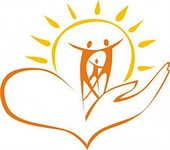 РОССИЙСКАЯ ФЕДЕРАЦИЯХанты-Мансийский автономный округ – Югра, Березовский районМуниципальное бюджетное общеобразовательное учреждениеИГРИМСКАЯ СРЕДНЯЯ ОБЩЕОБРАЗОВАТЕЛЬНАЯ ШКОЛА № 1ПАМЯТКА ДЛЯ УЧАЩИХСЯСкажи Жизни«ДА!»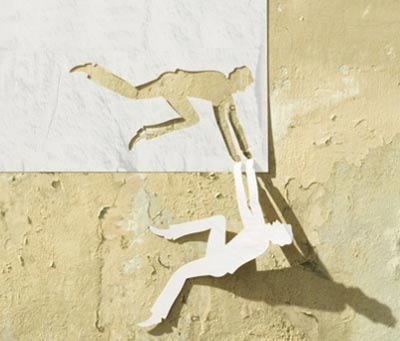 Суицид возможно предотвратить!Важно вовремя увидеть знаки эмоционального неблагополучия:Высказывания о нежелании жить: «скоро все закончится…», «у вас больше не будет проблем со мной…», «все надоело, я никому не нужен…» и т.д.Частые смены настроения;Изменения в привычном режиме питания, сна;Рассеянность, невозможность сосредоточиться;Стремление к уединению;Потеря интереса к любимым занятиям;Раздача значимых (ценных) для ребенка вещей;Пессимистические высказывания: «у меня ничего не получится», «я не смогу» и т.д.Резкое снижение успеваемости, пропуски уроков;Употребление психоактивных веществ;Чрезмерный интерес к теме смерти.По данным статистики в последнее время участились случаи суицида среди детей и подростков. Во всех случаях суицидов имелись явные признаки эмоционального неблагополучия, которые отмечали окружающие, но помощь не была оказана вовремя...Ваше внимательное отношение может помочь предотвратить беду!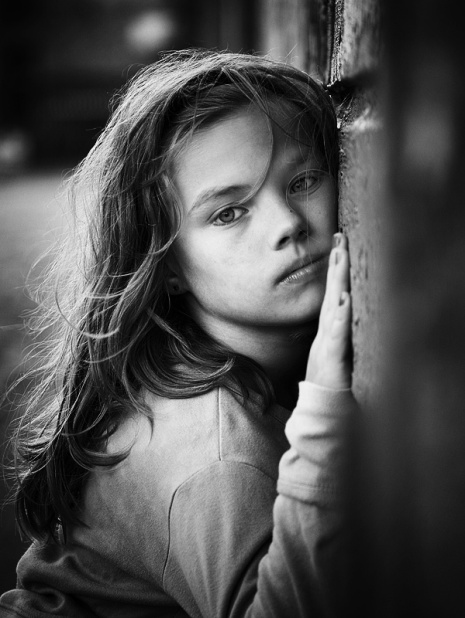 Важная информацияПовод для суицида может быть с точки зрения взрослых пустяковыйУ детей недостаточно опыта переживания страдания, им кажется, что их ситуация исключительная, а душевная боль никогда не кончитсяДети не осознают факта необратимости смерти, им кажется, что они смогут воспользоваться плодами своего поступкаМногие подростки считают суицид проявлением силы характераЧаще всего дети совершают суицидальные попытки, чтобы изменить мир вокруг себяРебенку трудно просчитать ситуацию, поэтому часто демонстративные суициды заканчиваются смертью  В беседе с ребенком важно:внимательно слушать, так как дети очень часто страдают от одиночества и невозможности излить перед кем-то свою душу;правильно формулировать вопросы, спокойно и доходчиво расспрашивая о сути тревожащей ситуации и о том, какая помощь необходима;не выражать удивления от услышанного и не осуждать ребенка за любые, самые шокирующие высказывания;не спорить и не настаивать на том, что его беда ничтожна, ему живется лучше других, поскольку высказывания типа «у вех есть такие же проблемы» заставляют ребенка ощущать себя еще более ненужныи и бесполезным;постараться изменить романтическо-трагидийный ореол представлений о собственной смерти;не предлагать неопраданных утешений, поскольку ребенок зачастую не способен принять советы, но подчеркнуть временный характер проблемы;одновременно стремиться вселить в ребенка надежду, которая, однако, должна быть реалистичной, попытаться приветси конструктивные способы решения проблемной ситуацииКуда можно обратиться за помощью:Общероссийский детский телефон доверия: 8-800-2000-122 (круглосуточно, бесплатно)Окружной телефон доверия8-800-101-12-12 (8.00-20.00)8-800-101-12-00 (20.00-8.00)(Бесплатно, анонимно)              Территориальная комиссия по делам                  несовершеннолетних и защите их правЖадан Светлана Павловна6-22-50             Отделение психолого - педагогический помощи            "Экстренная детская помощь"(Центр Росток)6-11-07           Социально - психологическая служба МБОУ Игримская СОШ №1педагог-психолог Городова Татьяна Александровнасоциальный педагог Бургуева Заяна Мергеновна РОССИЙСКАЯ ФЕДЕРАЦИЯХанты-Мансийский автономный округ – Югра, Березовский районМуниципальное бюджетное общеобразовательное учреждениеИГРИМСКАЯ СРЕДНЯЯ ОБЩЕОБРАЗОВАТЕЛЬНАЯ ШКОЛА № 1пАМЯТКА ДЛЯ педагогов«вместе предотвратим  беду»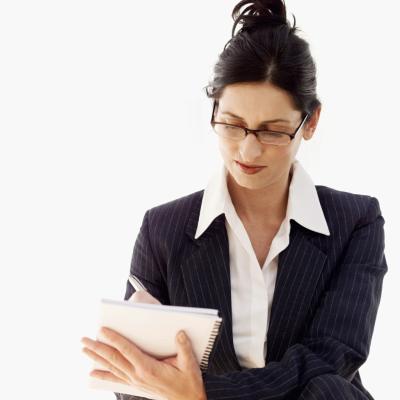 Уважаемые родители!Задумайтесь, часто ли Вы улыбаетесь своему ребёнку, говорите с ним о его делах, искренне интересуетесь делами в школе, взаимоотношениями с друзьями, одноклассниками...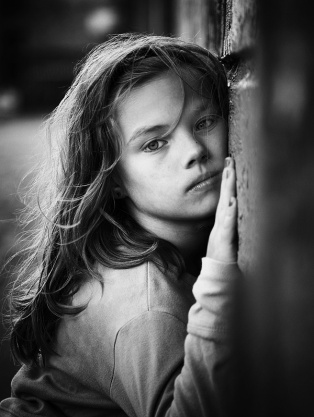 Ваше внимательное отношение к ребенку может помочь предотвратить беду!Беду со страшным названием суицид...Важная информацияПовод для суицида может быть с точки зрения взрослых пустяковый;У детей недостаточно опыта переживания страдания, им кажется, что их ситуация исключительная, а душевная боль никогда не кончится;Дети не осознают факта необратимости смерти, им кажется, что они смогут воспользоваться плодами своего поступка;Многие подростки считают суицид проявлением силы характера;Чаще всего дети совершают суицидальные попытки, чтобы изменить мир вокруг себя;Ребенку трудно просчитать ситуацию, поэтому часто демонстративные суициды заканчиваются смертью.Суицид возможно предотвратить!Важно вовремя увидеть знаки эмоционального неблагополучия:Высказывания о нежелании жить: «скоро все закончится…», «у вас больше не будет проблем со мной…», «все надоело, я никому не нужен…» и т.д.Частые смены настроения;Изменения в привычном режиме питания, сна;Рассеянность, невозможность сосредоточиться;Стремление к уединению;Потеря интереса к любимым занятиям;Раздача значимых (ценных) для ребенка вещей;Пессимистические высказывания: «у меня ничего не получится», «я не смогу» и т.д.Резкое снижение успеваемости, пропуски уроков;Употребление психоактивных веществ;Чрезмерный интерес к теме смерти.Если Вы заметили признаки опасности нужно:попытаться выяснить причины кризисного состояния ребенкаокружить ребёнка вниманием и заботойобратиться за помощью к психологув случае длительно сохраняющихся признаков, таких как отсутствие интереса к деятельности, плохое настроение, изменение сна, аппетита, необходимо обратиться за помощью к психиатру, психотерапевту.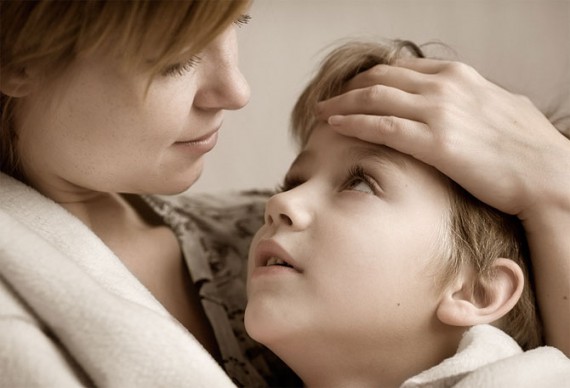 В беседе с ребенком важно:внимательно слушать, так как дети очень часто страдают от одиночества и невозможности излить перед кем-то свою душу;правильно формулировать вопросы, спокойно и доходчиво расспрашивая о сути тревожащей ситуации и о том, какая помощь необходима;не выражать удивления от услышанного и не осуждать ребенка за любые, самые шокирующие высказывания;не спорить и не настаивать на том, что его беда ничтожна, ему живется лучше других, поскольку высказывания типа «у вех есть такие же проблемы» заставляют ребенка ощущать себя еще более ненужным и бесполезным;постараться изменить романтическо-трагедийный ореол представлений о собственной смерти;не предлагать неоправданных утешений, поскольку ребенок зачастую не способен принять советы, но подчеркнуть временный характер проблемы;одновременно стремиться вселить в ребенка надежду, которая, однако, должна быть реалистичной, попытаться привести конструктивные способы решения проблемной ситуацииКуда можно обратиться за помощью:Общероссийский детский телефон доверия: 8-800-2000-122 (круглосуточно, бесплатно)Окружной телефон доверия8-800-101-12-12 (8.00-20.00)8-800-101-12-00 (20.00-8.00)(Бесплатно, анонимно)              Территориальная комиссия по делам                  несовершеннолетних и защите их правЖадан Светлана Павловна6-22-50             Отделение психолого - педагогический помощи            "Экстренная детская помощь"(Центр Росток)6-11-07           Социально - психологическая служба МБОУ Игримская СОШ №1педагог-психолог Городова Татьяна Александровнасоциальный педагог Бургуева Заяна Мергеновна РОССИЙСКАЯ ФЕДЕРАЦИЯХанты-Мансийский автономный округ – Югра, Березовский районМуниципальное бюджетное общеобразовательное учреждениеИГРИМСКАЯ СРЕДНЯЯ ОБЩЕОБРАЗОВАТЕЛЬНАЯ ШКОЛА № 1пАМЯТКА ДЛЯ РОДИТЕЛЕЙ «сОХРАНИм ДЕТЯМЖИЗНЬ»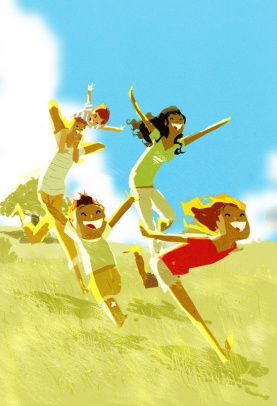 